UNIVERSITY OF RUHUNA 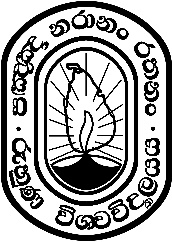 DISTANCE AND CONTINUING EDUCATION UNITWELLAMADAMA, MATARA 81000 SRI LANKA /www.dceu.ruh.ac.lk / 041 22 27001-4 Ext. 2155 / dceu@admin.ruh.ac.lkIMPORTANT: PLEASE FILL ALL THE BLANKSAPPLICATION FOR THE POST OF: ___________________________________________________PROGRMME : ___________________________________________________SUBJECTS/COURSES APPLIED FOR: ___________________________________________________  ___________________________________________________Applicant’s details Applicant’s details Applicant’s details Applicant’s details Applicant’s details Applicant’s details Applicant’s details Applicant’s details Applicant’s details Applicant’s details Applicant’s details Applicant’s details Applicant’s details Applicant’s details Applicant’s details Applicant’s details Applicant’s details Applicant’s details Applicant’s details Applicant’s details Applicant’s details Applicant’s details Applicant’s details Applicant’s details Applicant’s details Applicant’s details Applicant’s details Applicant’s details Applicant’s details Applicant’s details Applicant’s details Applicant’s details Name in FullName in FullName in FullName in FullName with InitialsName with InitialsName with InitialsName with InitialsGenderGenderGenderGenderMaleMaleMaleMaleMaleMaleFemaleFemaleFemaleFemaleFemaleFemaleFemaleFemaleFemaleFemaleFemaleFemaleFemaleFemaleFemaleFemaleFemaleFemaleFemalePostal AddressPostal AddressPostal AddressPostal AddressContact No Contact No Contact No Contact No MobileMobileMobileMobileMobileMobileMobileMobileMobileMobileResidenceResidenceResidenceResidenceResidenceResidenceResidenceResidenceResidenceResidenceResidenceResidenceResidenceOfficeOfficeOfficeOfficeOfficeContact No Contact No Contact No Contact No EmailEmailEmailEmailDate of BirthDate of BirthDate of BirthDate of BirthAge Age Age Age Age Civil StatusCivil StatusCivil StatusCivil StatusWhether Citizen of Sri Lanka Whether Citizen of Sri Lanka Whether Citizen of Sri Lanka Whether Citizen of Sri Lanka Whether Citizen of Sri Lanka Whether Citizen of Sri Lanka Whether Citizen of Sri Lanka Whether Citizen of Sri Lanka By Descent By Descent By Descent By Descent By Descent By Descent By Descent By Descent By Registration By Registration By Registration By Registration By Registration By Registration By Registration By Registration NIC NoNIC NoNIC NoPassport NoPassport NoPassport NoPassport NoPassport NoPassport NoPassport NoPassport NoPassport NoPassport NoPassport NoUniversity education University education University education University education University education University education University education University education University education University education University education University education University education University education University education University education University education University education University education University education University education University education University education University education University education University education University education University education University education University education University education University education Degree and Name of the University Degree and Name of the University Degree and Name of the University Degree and Name of the University Degree and Name of the University Degree and Name of the University Degree and Name of the University From - To From - To Field of studyField of studyField of studyField of studyField of studyField of studyField of studyField of studyField of studyField of studyField of studyField of studyField of studyField of studyClass/Grade/GPAClass/Grade/GPAClass/Grade/GPAClass/Grade/GPAClass/Grade/GPAClass/Grade/GPAClass/Grade/GPAClass/Grade/GPAEffective Date of the DegreeSubjects of the first DegreeSubjects of the first DegreeSubjects of the first DegreeSubjects of the first DegreeSubjects of the first DegreeSubjects of the first DegreeSubjects of the first DegreeSubjects of the first DegreeSubjects of the first DegreeSubjects of the first DegreeState whether first degree is a Special Degree or General DegreeState whether first degree is a Special Degree or General DegreeState whether first degree is a Special Degree or General DegreeState whether first degree is a Special Degree or General DegreeState whether first degree is a Special Degree or General DegreeState whether first degree is a Special Degree or General DegreeState whether first degree is a Special Degree or General DegreeState whether first degree is a Special Degree or General DegreeState whether first degree is a Special Degree or General DegreeState whether first degree is a Special Degree or General DegreeState whether first degree is a Special Degree or General DegreeState whether first degree is a Special Degree or General DegreeState whether first degree is a Special Degree or General DegreeState whether first degree is a Special Degree or General DegreeState whether first degree is a Special Degree or General DegreeState whether first degree is a Special Degree or General DegreeState whether first degree is a Special Degree or General DegreeState whether first degree is a Special Degree or General DegreeState whether first degree is a Special Degree or General DegreeState whether first degree is a Special Degree or General DegreeState whether first degree is a Special Degree or General DegreePostgraduate Qualifications (state whether by course work or research, duration and effective date)Postgraduate Qualifications (state whether by course work or research, duration and effective date)Postgraduate Qualifications (state whether by course work or research, duration and effective date)Postgraduate Qualifications (state whether by course work or research, duration and effective date)Postgraduate Qualifications (state whether by course work or research, duration and effective date)Postgraduate Qualifications (state whether by course work or research, duration and effective date)Postgraduate Qualifications (state whether by course work or research, duration and effective date)Postgraduate Qualifications (state whether by course work or research, duration and effective date)Postgraduate Qualifications (state whether by course work or research, duration and effective date)Postgraduate Qualifications (state whether by course work or research, duration and effective date)Postgraduate Qualifications (state whether by course work or research, duration and effective date)Postgraduate Qualifications (state whether by course work or research, duration and effective date)Postgraduate Qualifications (state whether by course work or research, duration and effective date)Postgraduate Qualifications (state whether by course work or research, duration and effective date)Postgraduate Qualifications (state whether by course work or research, duration and effective date)Postgraduate Qualifications (state whether by course work or research, duration and effective date)Postgraduate Qualifications (state whether by course work or research, duration and effective date)Postgraduate Qualifications (state whether by course work or research, duration and effective date)Postgraduate Qualifications (state whether by course work or research, duration and effective date)Postgraduate Qualifications (state whether by course work or research, duration and effective date)Postgraduate Qualifications (state whether by course work or research, duration and effective date)Postgraduate Qualifications (state whether by course work or research, duration and effective date)Postgraduate Qualifications (state whether by course work or research, duration and effective date)Postgraduate Qualifications (state whether by course work or research, duration and effective date)Postgraduate Qualifications (state whether by course work or research, duration and effective date)Postgraduate Qualifications (state whether by course work or research, duration and effective date)Postgraduate Qualifications (state whether by course work or research, duration and effective date)Postgraduate Qualifications (state whether by course work or research, duration and effective date)Postgraduate Qualifications (state whether by course work or research, duration and effective date)Postgraduate Qualifications (state whether by course work or research, duration and effective date)Postgraduate Qualifications (state whether by course work or research, duration and effective date)Postgraduate Qualifications (state whether by course work or research, duration and effective date)Academic Distinctions, Scholarships, Medals, Prizes etc. (Indicate the institution from which such awards have been awarded. )Academic Distinctions, Scholarships, Medals, Prizes etc. (Indicate the institution from which such awards have been awarded. )Academic Distinctions, Scholarships, Medals, Prizes etc. (Indicate the institution from which such awards have been awarded. )Academic Distinctions, Scholarships, Medals, Prizes etc. (Indicate the institution from which such awards have been awarded. )Academic Distinctions, Scholarships, Medals, Prizes etc. (Indicate the institution from which such awards have been awarded. )Academic Distinctions, Scholarships, Medals, Prizes etc. (Indicate the institution from which such awards have been awarded. )Academic Distinctions, Scholarships, Medals, Prizes etc. (Indicate the institution from which such awards have been awarded. )Academic Distinctions, Scholarships, Medals, Prizes etc. (Indicate the institution from which such awards have been awarded. )Academic Distinctions, Scholarships, Medals, Prizes etc. (Indicate the institution from which such awards have been awarded. )Academic Distinctions, Scholarships, Medals, Prizes etc. (Indicate the institution from which such awards have been awarded. )Academic Distinctions, Scholarships, Medals, Prizes etc. (Indicate the institution from which such awards have been awarded. )Academic Distinctions, Scholarships, Medals, Prizes etc. (Indicate the institution from which such awards have been awarded. )Academic Distinctions, Scholarships, Medals, Prizes etc. (Indicate the institution from which such awards have been awarded. )Academic Distinctions, Scholarships, Medals, Prizes etc. (Indicate the institution from which such awards have been awarded. )Academic Distinctions, Scholarships, Medals, Prizes etc. (Indicate the institution from which such awards have been awarded. )Academic Distinctions, Scholarships, Medals, Prizes etc. (Indicate the institution from which such awards have been awarded. )Academic Distinctions, Scholarships, Medals, Prizes etc. (Indicate the institution from which such awards have been awarded. )Academic Distinctions, Scholarships, Medals, Prizes etc. (Indicate the institution from which such awards have been awarded. )Academic Distinctions, Scholarships, Medals, Prizes etc. (Indicate the institution from which such awards have been awarded. )Academic Distinctions, Scholarships, Medals, Prizes etc. (Indicate the institution from which such awards have been awarded. )Academic Distinctions, Scholarships, Medals, Prizes etc. (Indicate the institution from which such awards have been awarded. )Academic Distinctions, Scholarships, Medals, Prizes etc. (Indicate the institution from which such awards have been awarded. )Academic Distinctions, Scholarships, Medals, Prizes etc. (Indicate the institution from which such awards have been awarded. )Academic Distinctions, Scholarships, Medals, Prizes etc. (Indicate the institution from which such awards have been awarded. )Academic Distinctions, Scholarships, Medals, Prizes etc. (Indicate the institution from which such awards have been awarded. )Academic Distinctions, Scholarships, Medals, Prizes etc. (Indicate the institution from which such awards have been awarded. )Academic Distinctions, Scholarships, Medals, Prizes etc. (Indicate the institution from which such awards have been awarded. )Academic Distinctions, Scholarships, Medals, Prizes etc. (Indicate the institution from which such awards have been awarded. )Academic Distinctions, Scholarships, Medals, Prizes etc. (Indicate the institution from which such awards have been awarded. )Academic Distinctions, Scholarships, Medals, Prizes etc. (Indicate the institution from which such awards have been awarded. )Academic Distinctions, Scholarships, Medals, Prizes etc. (Indicate the institution from which such awards have been awarded. )Academic Distinctions, Scholarships, Medals, Prizes etc. (Indicate the institution from which such awards have been awarded. )Any other professional qualifications Any other professional qualifications Any other professional qualifications Any other professional qualifications Any other professional qualifications Any other professional qualifications Any other professional qualifications Any other professional qualifications Any other professional qualifications Any other professional qualifications Any other professional qualifications Any other professional qualifications Any other professional qualifications Any other professional qualifications Any other professional qualifications Any other professional qualifications Any other professional qualifications Any other professional qualifications Any other professional qualifications Any other professional qualifications Any other professional qualifications Any other professional qualifications Any other professional qualifications Any other professional qualifications Any other professional qualifications Any other professional qualifications Any other professional qualifications Any other professional qualifications Any other professional qualifications Any other professional qualifications Any other professional qualifications Any other professional qualifications Research publications (If space is insufficient, please use a separate sheet)Research publications (If space is insufficient, please use a separate sheet)Research publications (If space is insufficient, please use a separate sheet)Research publications (If space is insufficient, please use a separate sheet)Research publications (If space is insufficient, please use a separate sheet)Research publications (If space is insufficient, please use a separate sheet)Research publications (If space is insufficient, please use a separate sheet)Research publications (If space is insufficient, please use a separate sheet)Research publications (If space is insufficient, please use a separate sheet)Research publications (If space is insufficient, please use a separate sheet)Research publications (If space is insufficient, please use a separate sheet)Research publications (If space is insufficient, please use a separate sheet)Research publications (If space is insufficient, please use a separate sheet)Research publications (If space is insufficient, please use a separate sheet)Research publications (If space is insufficient, please use a separate sheet)Research publications (If space is insufficient, please use a separate sheet)Research publications (If space is insufficient, please use a separate sheet)Research publications (If space is insufficient, please use a separate sheet)Research publications (If space is insufficient, please use a separate sheet)Research publications (If space is insufficient, please use a separate sheet)Research publications (If space is insufficient, please use a separate sheet)Research publications (If space is insufficient, please use a separate sheet)Research publications (If space is insufficient, please use a separate sheet)Research publications (If space is insufficient, please use a separate sheet)Research publications (If space is insufficient, please use a separate sheet)Research publications (If space is insufficient, please use a separate sheet)Research publications (If space is insufficient, please use a separate sheet)Research publications (If space is insufficient, please use a separate sheet)Research publications (If space is insufficient, please use a separate sheet)Research publications (If space is insufficient, please use a separate sheet)Research publications (If space is insufficient, please use a separate sheet)Research publications (If space is insufficient, please use a separate sheet)BooksBooksBooksBooksBooksBooksBooksBooksBooksBooksBooksBooksBooksBooksBooksBooksBooksBooksBooksBooksBooksBooksBooksBooksBooksBooksBooksBooksBooksBooksBooksBooksName of the BookName of the BookName of the BookName of the BookName of the BookName of the BookName of the BookName of the BookDate of PublicationDate of PublicationDate of PublicationDate of PublicationDate of PublicationDate of PublicationDate of PublicationDate of PublicationDate of PublicationDate of PublicationDate of PublicationAuthorAuthorAuthorAuthorAuthorAuthorAuthorAuthorAuthorISBN No. ISBN No. ISBN No. AbstractAbstractAbstractAbstractAbstractAbstractAbstractAbstractAbstractAbstractAbstractAbstractAbstractAbstractAbstractAbstractAbstractAbstractAbstractAbstractAbstractAbstractAbstractAbstractAbstractAbstractAbstractAbstractAbstractAbstractAbstractAbstractTitle of ArticlesTitle of ArticlesTitle of ArticlesTitle of ArticlesTitle of ArticlesTitle of ArticlesTitle of ArticlesTitle of ArticlesAuthorAuthorAuthorAuthorAuthorAuthorAuthorAuthorAuthorAuthorAuthorAuthorAuthorAuthorAuthorAuthorSource and date of publicationsSource and date of publicationsSource and date of publicationsSource and date of publicationsSource and date of publicationsSource and date of publicationsSource and date of publicationsJournals Journals Journals Journals Journals Journals Journals Journals Journals Journals Journals Journals Journals Journals Journals Journals Journals Journals Journals Journals Journals Journals Journals Journals Journals Journals Journals Journals Journals Journals Journals Journals Title of ArticlesTitle of ArticlesTitle of ArticlesTitle of ArticlesTitle of ArticlesTitle of ArticlesTitle of ArticlesTitle of ArticlesAuthorAuthorAuthorAuthorAuthorAuthorAuthorAuthorAuthorAuthorAuthorAuthorAuthorAuthorAuthorAuthorSource and date of publicationsSource and date of publicationsSource and date of publicationsSource and date of publicationsSource and date of publicationsSource and date of publicationsSource and date of publicationsNote: First Degree Dissertation/Postgraduate Thesis are not considered as publicationsNote: First Degree Dissertation/Postgraduate Thesis are not considered as publicationsNote: First Degree Dissertation/Postgraduate Thesis are not considered as publicationsNote: First Degree Dissertation/Postgraduate Thesis are not considered as publicationsNote: First Degree Dissertation/Postgraduate Thesis are not considered as publicationsNote: First Degree Dissertation/Postgraduate Thesis are not considered as publicationsNote: First Degree Dissertation/Postgraduate Thesis are not considered as publicationsNote: First Degree Dissertation/Postgraduate Thesis are not considered as publicationsNote: First Degree Dissertation/Postgraduate Thesis are not considered as publicationsNote: First Degree Dissertation/Postgraduate Thesis are not considered as publicationsNote: First Degree Dissertation/Postgraduate Thesis are not considered as publicationsNote: First Degree Dissertation/Postgraduate Thesis are not considered as publicationsNote: First Degree Dissertation/Postgraduate Thesis are not considered as publicationsNote: First Degree Dissertation/Postgraduate Thesis are not considered as publicationsNote: First Degree Dissertation/Postgraduate Thesis are not considered as publicationsNote: First Degree Dissertation/Postgraduate Thesis are not considered as publicationsNote: First Degree Dissertation/Postgraduate Thesis are not considered as publicationsNote: First Degree Dissertation/Postgraduate Thesis are not considered as publicationsNote: First Degree Dissertation/Postgraduate Thesis are not considered as publicationsNote: First Degree Dissertation/Postgraduate Thesis are not considered as publicationsNote: First Degree Dissertation/Postgraduate Thesis are not considered as publicationsNote: First Degree Dissertation/Postgraduate Thesis are not considered as publicationsNote: First Degree Dissertation/Postgraduate Thesis are not considered as publicationsNote: First Degree Dissertation/Postgraduate Thesis are not considered as publicationsNote: First Degree Dissertation/Postgraduate Thesis are not considered as publicationsNote: First Degree Dissertation/Postgraduate Thesis are not considered as publicationsNote: First Degree Dissertation/Postgraduate Thesis are not considered as publicationsNote: First Degree Dissertation/Postgraduate Thesis are not considered as publicationsNote: First Degree Dissertation/Postgraduate Thesis are not considered as publicationsNote: First Degree Dissertation/Postgraduate Thesis are not considered as publicationsNote: First Degree Dissertation/Postgraduate Thesis are not considered as publicationsNote: First Degree Dissertation/Postgraduate Thesis are not considered as publicationsProficiency in language: highest examination passed in Proficiency in language: highest examination passed in Proficiency in language: highest examination passed in Proficiency in language: highest examination passed in Proficiency in language: highest examination passed in Proficiency in language: highest examination passed in Proficiency in language: highest examination passed in Proficiency in language: highest examination passed in Proficiency in language: highest examination passed in Proficiency in language: highest examination passed in Proficiency in language: highest examination passed in Proficiency in language: highest examination passed in Proficiency in language: highest examination passed in Proficiency in language: highest examination passed in Proficiency in language: highest examination passed in Proficiency in language: highest examination passed in Proficiency in language: highest examination passed in Proficiency in language: highest examination passed in Proficiency in language: highest examination passed in Proficiency in language: highest examination passed in Proficiency in language: highest examination passed in Proficiency in language: highest examination passed in Proficiency in language: highest examination passed in Proficiency in language: highest examination passed in Proficiency in language: highest examination passed in Proficiency in language: highest examination passed in Proficiency in language: highest examination passed in Proficiency in language: highest examination passed in Proficiency in language: highest examination passed in Proficiency in language: highest examination passed in Proficiency in language: highest examination passed in Proficiency in language: highest examination passed in SinhalaSinhalaTamilTamilEnglishEnglishExperiences Experiences Experiences Experiences Experiences Experiences Experiences Experiences Experiences Experiences Experiences Experiences Experiences Experiences Experiences Experiences Experiences Experiences Experiences Experiences Experiences Experiences Experiences Experiences Experiences Experiences Experiences Experiences Experiences Experiences Experiences Experiences Present occupation and salary drawn (Give Details and period)Present occupation and salary drawn (Give Details and period)Present occupation and salary drawn (Give Details and period)Present occupation and salary drawn (Give Details and period)Present occupation and salary drawn (Give Details and period)Present occupation and salary drawn (Give Details and period)Present occupation and salary drawn (Give Details and period)Present occupation and salary drawn (Give Details and period)Present occupation and salary drawn (Give Details and period)Present occupation and salary drawn (Give Details and period)Experiences in conducting Lectures relevant to the programme appliedExperiences in conducting Lectures relevant to the programme appliedExperiences in conducting Lectures relevant to the programme appliedExperiences in conducting Lectures relevant to the programme appliedExperiences in conducting Lectures relevant to the programme appliedExperiences in conducting Lectures relevant to the programme appliedExperiences in conducting Lectures relevant to the programme appliedExperiences in conducting Lectures relevant to the programme appliedExperiences in conducting Lectures relevant to the programme appliedExperiences in conducting Lectures relevant to the programme appliedExperiences in conducting Lectures relevant to the programme appliedExperiences in conducting Lectures relevant to the programme appliedExperiences in conducting Lectures relevant to the programme appliedExperiences in conducting Lectures relevant to the programme appliedExperiences in conducting Lectures relevant to the programme appliedExperiences in conducting Lectures relevant to the programme appliedExperiences in conducting Lectures relevant to the programme appliedExperiences in conducting Lectures relevant to the programme appliedExperiences in conducting Lectures relevant to the programme appliedExperiences in conducting Lectures relevant to the programme appliedExperiences in conducting Lectures relevant to the programme appliedExperiences in conducting Lectures relevant to the programme appliedExperiences in conducting Lectures relevant to the programme appliedExperiences in conducting Lectures relevant to the programme appliedExperiences in conducting Lectures relevant to the programme appliedExperiences in conducting Lectures relevant to the programme appliedExperiences in conducting Lectures relevant to the programme appliedExperiences in conducting Lectures relevant to the programme appliedExperiences in conducting Lectures relevant to the programme appliedExperiences in conducting Lectures relevant to the programme appliedExperiences in conducting Lectures relevant to the programme appliedExperiences in conducting Lectures relevant to the programme appliedProgramme and subjectsProgramme and subjectsProgramme and subjectsProgramme and subjectsProgramme and subjectsProgramme and subjectsProgramme and subjectsProgramme and subjectsProgramme and subjectsProgramme and subjectsProgramme and subjectsDepartment/InstitutionDepartment/InstitutionDepartment/InstitutionDepartment/InstitutionDepartment/InstitutionDepartment/InstitutionDepartment/InstitutionDepartment/InstitutionDepartment/InstitutionDepartment/InstitutionDepartment/InstitutionDepartment/InstitutionDepartment/InstitutionDepartment/InstitutionDepartment/InstitutionDepartment/InstitutionDepartment/InstitutionYear/DurationYear/DurationYear/DurationYear/DurationAny other relevant particulars (not included above)Any other relevant particulars (not included above)Any other relevant particulars (not included above)Any other relevant particulars (not included above)Any other relevant particulars (not included above)Any other relevant particulars (not included above)Any other relevant particulars (not included above)Any other relevant particulars (not included above)Any other relevant particulars (not included above)Any other relevant particulars (not included above)Any other relevant particulars (not included above)Any other relevant particulars (not included above)Any other relevant particulars (not included above)Any other relevant particulars (not included above)Any other relevant particulars (not included above)Any other relevant particulars (not included above)Any other relevant particulars (not included above)Any other relevant particulars (not included above)Any other relevant particulars (not included above)Any other relevant particulars (not included above)Any other relevant particulars (not included above)Any other relevant particulars (not included above)Any other relevant particulars (not included above)Any other relevant particulars (not included above)Any other relevant particulars (not included above)Any other relevant particulars (not included above)Any other relevant particulars (not included above)Any other relevant particulars (not included above)Any other relevant particulars (not included above)Any other relevant particulars (not included above)Any other relevant particulars (not included above)Any other relevant particulars (not included above)Names and addresses of two non-related refereesNames and addresses of two non-related refereesNames and addresses of two non-related refereesNames and addresses of two non-related refereesNames and addresses of two non-related refereesNames and addresses of two non-related refereesNames and addresses of two non-related refereesNames and addresses of two non-related refereesNames and addresses of two non-related refereesNames and addresses of two non-related refereesNames and addresses of two non-related refereesNames and addresses of two non-related refereesNames and addresses of two non-related refereesNames and addresses of two non-related refereesNames and addresses of two non-related refereesNames and addresses of two non-related refereesNames and addresses of two non-related refereesNames and addresses of two non-related refereesNames and addresses of two non-related refereesNames and addresses of two non-related refereesNames and addresses of two non-related refereesNames and addresses of two non-related refereesNames and addresses of two non-related refereesNames and addresses of two non-related refereesNames and addresses of two non-related refereesNames and addresses of two non-related refereesNames and addresses of two non-related refereesNames and addresses of two non-related refereesNames and addresses of two non-related refereesNames and addresses of two non-related refereesNames and addresses of two non-related refereesNames and addresses of two non-related refereesReferee 01Referee 01Referee 01Referee 01Referee 01Referee 01Referee 01Referee 01Referee 01Referee 01Referee 01Referee 01Referee 01Referee 01Referee 01Referee 01Referee 02Referee 02Referee 02Referee 02Referee 02Referee 02Referee 02Referee 02Referee 02Referee 02Referee 02Referee 02Referee 02Referee 02Name Name DesignationDesignationAddressAddressContact NoContact NoEmailEmailDo you conduct lectures relevant to external degrees/extension courses of University of Ruhuna as other earning, outside the university? Yes/NoDo you conduct lectures relevant to external degrees/extension courses of University of Ruhuna as other earning, outside the university? Yes/NoDo you conduct lectures relevant to external degrees/extension courses of University of Ruhuna as other earning, outside the university? Yes/NoDo you conduct lectures relevant to external degrees/extension courses of University of Ruhuna as other earning, outside the university? Yes/NoDo you conduct lectures relevant to external degrees/extension courses of University of Ruhuna as other earning, outside the university? Yes/NoDo you conduct lectures relevant to external degrees/extension courses of University of Ruhuna as other earning, outside the university? Yes/NoDo you conduct lectures relevant to external degrees/extension courses of University of Ruhuna as other earning, outside the university? Yes/NoDo you conduct lectures relevant to external degrees/extension courses of University of Ruhuna as other earning, outside the university? Yes/NoDo you conduct lectures relevant to external degrees/extension courses of University of Ruhuna as other earning, outside the university? Yes/NoDo you conduct lectures relevant to external degrees/extension courses of University of Ruhuna as other earning, outside the university? Yes/NoDo you conduct lectures relevant to external degrees/extension courses of University of Ruhuna as other earning, outside the university? Yes/NoDo you conduct lectures relevant to external degrees/extension courses of University of Ruhuna as other earning, outside the university? Yes/NoDo you conduct lectures relevant to external degrees/extension courses of University of Ruhuna as other earning, outside the university? Yes/NoDo you conduct lectures relevant to external degrees/extension courses of University of Ruhuna as other earning, outside the university? Yes/NoDo you conduct lectures relevant to external degrees/extension courses of University of Ruhuna as other earning, outside the university? Yes/NoDo you conduct lectures relevant to external degrees/extension courses of University of Ruhuna as other earning, outside the university? Yes/NoDo you conduct lectures relevant to external degrees/extension courses of University of Ruhuna as other earning, outside the university? Yes/NoDo you conduct lectures relevant to external degrees/extension courses of University of Ruhuna as other earning, outside the university? Yes/NoDo you conduct lectures relevant to external degrees/extension courses of University of Ruhuna as other earning, outside the university? Yes/NoDo you conduct lectures relevant to external degrees/extension courses of University of Ruhuna as other earning, outside the university? Yes/NoDo you conduct lectures relevant to external degrees/extension courses of University of Ruhuna as other earning, outside the university? Yes/NoDo you conduct lectures relevant to external degrees/extension courses of University of Ruhuna as other earning, outside the university? Yes/NoDo you conduct lectures relevant to external degrees/extension courses of University of Ruhuna as other earning, outside the university? Yes/NoDo you conduct lectures relevant to external degrees/extension courses of University of Ruhuna as other earning, outside the university? Yes/NoDo you conduct lectures relevant to external degrees/extension courses of University of Ruhuna as other earning, outside the university? Yes/NoDo you conduct lectures relevant to external degrees/extension courses of University of Ruhuna as other earning, outside the university? Yes/NoDo you conduct lectures relevant to external degrees/extension courses of University of Ruhuna as other earning, outside the university? Yes/NoDo you conduct lectures relevant to external degrees/extension courses of University of Ruhuna as other earning, outside the university? Yes/NoDo you conduct lectures relevant to external degrees/extension courses of University of Ruhuna as other earning, outside the university? Yes/NoDo you conduct lectures relevant to external degrees/extension courses of University of Ruhuna as other earning, outside the university? Yes/NoDo you conduct lectures relevant to external degrees/extension courses of University of Ruhuna as other earning, outside the university? Yes/NoDo you conduct lectures relevant to external degrees/extension courses of University of Ruhuna as other earning, outside the university? Yes/NoI hereby certify that the particulars submitted by me in this application are true and accurate. Iam aware that if any of these particulars are found to be false or inaccurate, I am liable to be disqualified before selection and to be dismissed without any compensation if the inaccuracy isdetected after appointment.I hereby certify that the particulars submitted by me in this application are true and accurate. Iam aware that if any of these particulars are found to be false or inaccurate, I am liable to be disqualified before selection and to be dismissed without any compensation if the inaccuracy isdetected after appointment.I hereby certify that the particulars submitted by me in this application are true and accurate. Iam aware that if any of these particulars are found to be false or inaccurate, I am liable to be disqualified before selection and to be dismissed without any compensation if the inaccuracy isdetected after appointment.I hereby certify that the particulars submitted by me in this application are true and accurate. Iam aware that if any of these particulars are found to be false or inaccurate, I am liable to be disqualified before selection and to be dismissed without any compensation if the inaccuracy isdetected after appointment.I hereby certify that the particulars submitted by me in this application are true and accurate. Iam aware that if any of these particulars are found to be false or inaccurate, I am liable to be disqualified before selection and to be dismissed without any compensation if the inaccuracy isdetected after appointment.I hereby certify that the particulars submitted by me in this application are true and accurate. Iam aware that if any of these particulars are found to be false or inaccurate, I am liable to be disqualified before selection and to be dismissed without any compensation if the inaccuracy isdetected after appointment.I hereby certify that the particulars submitted by me in this application are true and accurate. Iam aware that if any of these particulars are found to be false or inaccurate, I am liable to be disqualified before selection and to be dismissed without any compensation if the inaccuracy isdetected after appointment.I hereby certify that the particulars submitted by me in this application are true and accurate. Iam aware that if any of these particulars are found to be false or inaccurate, I am liable to be disqualified before selection and to be dismissed without any compensation if the inaccuracy isdetected after appointment.I hereby certify that the particulars submitted by me in this application are true and accurate. Iam aware that if any of these particulars are found to be false or inaccurate, I am liable to be disqualified before selection and to be dismissed without any compensation if the inaccuracy isdetected after appointment.I hereby certify that the particulars submitted by me in this application are true and accurate. Iam aware that if any of these particulars are found to be false or inaccurate, I am liable to be disqualified before selection and to be dismissed without any compensation if the inaccuracy isdetected after appointment.I hereby certify that the particulars submitted by me in this application are true and accurate. Iam aware that if any of these particulars are found to be false or inaccurate, I am liable to be disqualified before selection and to be dismissed without any compensation if the inaccuracy isdetected after appointment.I hereby certify that the particulars submitted by me in this application are true and accurate. Iam aware that if any of these particulars are found to be false or inaccurate, I am liable to be disqualified before selection and to be dismissed without any compensation if the inaccuracy isdetected after appointment.I hereby certify that the particulars submitted by me in this application are true and accurate. Iam aware that if any of these particulars are found to be false or inaccurate, I am liable to be disqualified before selection and to be dismissed without any compensation if the inaccuracy isdetected after appointment.I hereby certify that the particulars submitted by me in this application are true and accurate. Iam aware that if any of these particulars are found to be false or inaccurate, I am liable to be disqualified before selection and to be dismissed without any compensation if the inaccuracy isdetected after appointment.I hereby certify that the particulars submitted by me in this application are true and accurate. Iam aware that if any of these particulars are found to be false or inaccurate, I am liable to be disqualified before selection and to be dismissed without any compensation if the inaccuracy isdetected after appointment.I hereby certify that the particulars submitted by me in this application are true and accurate. Iam aware that if any of these particulars are found to be false or inaccurate, I am liable to be disqualified before selection and to be dismissed without any compensation if the inaccuracy isdetected after appointment.I hereby certify that the particulars submitted by me in this application are true and accurate. Iam aware that if any of these particulars are found to be false or inaccurate, I am liable to be disqualified before selection and to be dismissed without any compensation if the inaccuracy isdetected after appointment.I hereby certify that the particulars submitted by me in this application are true and accurate. Iam aware that if any of these particulars are found to be false or inaccurate, I am liable to be disqualified before selection and to be dismissed without any compensation if the inaccuracy isdetected after appointment.I hereby certify that the particulars submitted by me in this application are true and accurate. Iam aware that if any of these particulars are found to be false or inaccurate, I am liable to be disqualified before selection and to be dismissed without any compensation if the inaccuracy isdetected after appointment.I hereby certify that the particulars submitted by me in this application are true and accurate. Iam aware that if any of these particulars are found to be false or inaccurate, I am liable to be disqualified before selection and to be dismissed without any compensation if the inaccuracy isdetected after appointment.I hereby certify that the particulars submitted by me in this application are true and accurate. Iam aware that if any of these particulars are found to be false or inaccurate, I am liable to be disqualified before selection and to be dismissed without any compensation if the inaccuracy isdetected after appointment.I hereby certify that the particulars submitted by me in this application are true and accurate. Iam aware that if any of these particulars are found to be false or inaccurate, I am liable to be disqualified before selection and to be dismissed without any compensation if the inaccuracy isdetected after appointment.I hereby certify that the particulars submitted by me in this application are true and accurate. Iam aware that if any of these particulars are found to be false or inaccurate, I am liable to be disqualified before selection and to be dismissed without any compensation if the inaccuracy isdetected after appointment.I hereby certify that the particulars submitted by me in this application are true and accurate. Iam aware that if any of these particulars are found to be false or inaccurate, I am liable to be disqualified before selection and to be dismissed without any compensation if the inaccuracy isdetected after appointment.I hereby certify that the particulars submitted by me in this application are true and accurate. Iam aware that if any of these particulars are found to be false or inaccurate, I am liable to be disqualified before selection and to be dismissed without any compensation if the inaccuracy isdetected after appointment.I hereby certify that the particulars submitted by me in this application are true and accurate. Iam aware that if any of these particulars are found to be false or inaccurate, I am liable to be disqualified before selection and to be dismissed without any compensation if the inaccuracy isdetected after appointment.I hereby certify that the particulars submitted by me in this application are true and accurate. Iam aware that if any of these particulars are found to be false or inaccurate, I am liable to be disqualified before selection and to be dismissed without any compensation if the inaccuracy isdetected after appointment.I hereby certify that the particulars submitted by me in this application are true and accurate. Iam aware that if any of these particulars are found to be false or inaccurate, I am liable to be disqualified before selection and to be dismissed without any compensation if the inaccuracy isdetected after appointment.I hereby certify that the particulars submitted by me in this application are true and accurate. Iam aware that if any of these particulars are found to be false or inaccurate, I am liable to be disqualified before selection and to be dismissed without any compensation if the inaccuracy isdetected after appointment.I hereby certify that the particulars submitted by me in this application are true and accurate. Iam aware that if any of these particulars are found to be false or inaccurate, I am liable to be disqualified before selection and to be dismissed without any compensation if the inaccuracy isdetected after appointment.I hereby certify that the particulars submitted by me in this application are true and accurate. Iam aware that if any of these particulars are found to be false or inaccurate, I am liable to be disqualified before selection and to be dismissed without any compensation if the inaccuracy isdetected after appointment.I hereby certify that the particulars submitted by me in this application are true and accurate. Iam aware that if any of these particulars are found to be false or inaccurate, I am liable to be disqualified before selection and to be dismissed without any compensation if the inaccuracy isdetected after appointment.Signature of Applicant: _____________________Signature of Applicant: _____________________Signature of Applicant: _____________________Signature of Applicant: _____________________Signature of Applicant: _____________________Signature of Applicant: _____________________Signature of Applicant: _____________________Signature of Applicant: _____________________Signature of Applicant: _____________________Signature of Applicant: _____________________Signature of Applicant: _____________________Signature of Applicant: _____________________Signature of Applicant: _____________________Signature of Applicant: _____________________Signature of Applicant: _____________________Signature of Applicant: _____________________Signature of Applicant: _____________________Date:__________________________Date:__________________________Date:__________________________Date:__________________________Date:__________________________Date:__________________________Date:__________________________Date:__________________________Date:__________________________Date:__________________________Date:__________________________Date:__________________________Date:__________________________Date:__________________________Date:__________________________